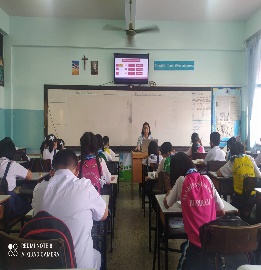 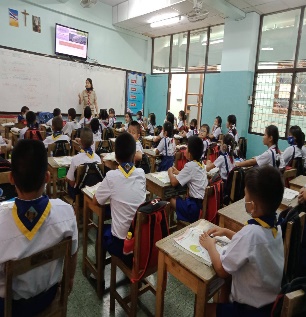 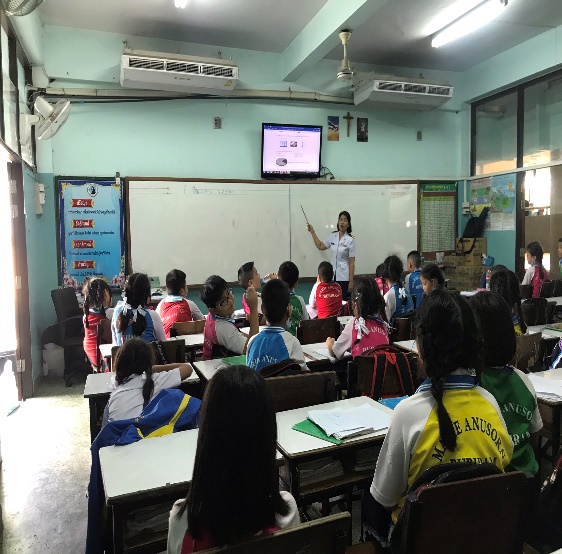 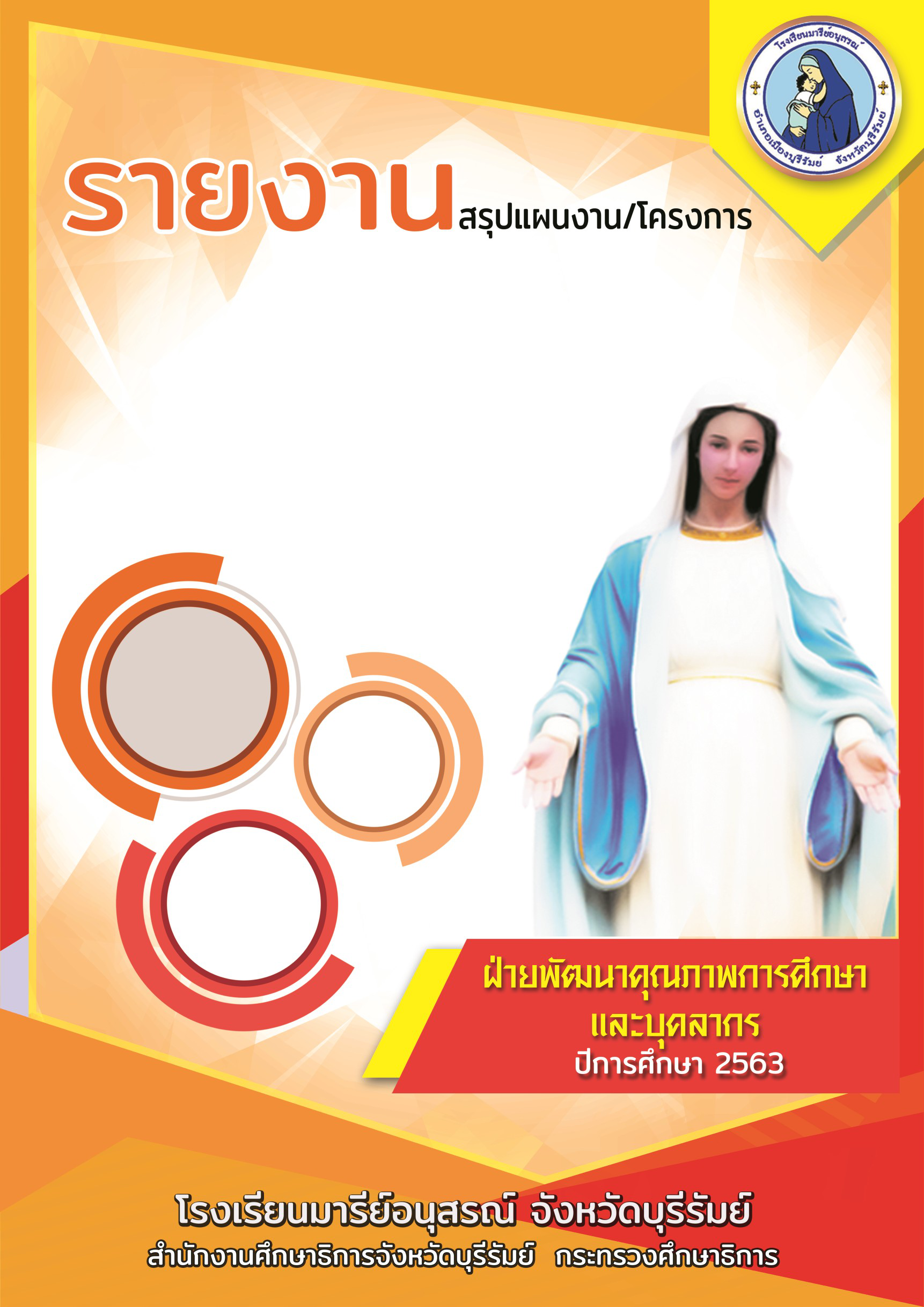 คำนำเอกสารฉบับนี้เป็นเอกสารายงานกิจกรรมประเมินการใช้สื่อการเรียนการสอนเทคโนโลยี เพื่อประเมินการใช้สื่อการสอนเทคโนโลยี ของครูผู้สอนโรงเรียนมารีย์อนุสรณ์ ประจำปีการศึกษา 2563  เพื่อใช้ในการจัดการเรียนการสอนให้เกิดผลสัมฤทธิ์ทางการเรียนที่สูงขึ้นแก่นักเรียน 	ทั้งนี้ในการดำเนินกิจกรรมผู้จัดทำขอขอบพระโรงเรียนมารีย์อนุสรณ์ที่เอื้ออำนวยความสะดวกของสถานที่ในการจัดกิจกรรม  ขอขอบพระคุณซิสเตอร์จำนันท์  ไพรงาม  ผู้อำนวยการโรงเรียนมารีย์อนุสรณ์ที่ส่งเสริมสนับสนุน  คอยให้คำแนะนำด้านการจัดกิจกรรมและขอบคุณคณะครูทุกท่านที่ให้ความร่วมมือในการดำเนินกิจกรรมเป็นอย่างดี    ผู้จัดทำหวังเป็นอย่างยิ่งว่าเอกสารฉบับนี้จะเป็นแนวทางการจัดกิจกรรมในครั้งต่อไป	หากมีข้อผิดพลาดประการใดผู้จัดทำจะได้นำไปปรับปรุงในครั้งต่อไป(นางสาวปิยะนุช  ทองทั่ว)หัวหน้ากลุ่มงานเทคโนโลยีสารสนเทศผู้จัดทำสารบัญเรื่อง											         หน้าคำนำ												  กสารบัญ												  ขรายงานสรุปประเมินการใช้สื่อการเรียนการสอนเทคโนโลยี		  1สรุปผลการดำเนินงานตามตัวชี้วัดความสำเร็จ	 	  1จุดเด่นของแผนงาน/โครงการ/กิจกรรมครั้งนี้		  2ผลการวิเคราะห์ข้อมูล		  2ภาคผนวก		  6แผนงานประเมินการใช้สื่อการเรียนการสอนเทคโนโลยี		  7แบบสรุปประเมินการใช้สื่อการเรียนการสอนเทคโนโลยี	    11รูปภาพกิจกรรม		18รายงานสรุปแผนงาน /โครงการ/กิจกรรม  ฝ่ายพัฒนาคุณภาพการศึกษาและบุคลากร (แผนเทคโนโลยีสารสนเทศ)  โรงเรียนมารีย์อนุสรณ์ บุรีรัมย์   ปีการศึกษา 2563**************************************************************************ชื่อโครงการ/กิจกรรม ประเมินการใช้สื่อการเรียนการสอนเทคโนโลยี				หน่วยงานที่รับผิดชอบ  งานเทคโนโลยีสารสนเทศ   ฝ่าย   พัฒนาคุณภาพการศึกษาและบุคลากรตอบสนองแผนพัฒนาโรงเรียน : พันธกิจข้อที่ 3,4 ยุทธศาสตร์ข้อที่  5,6,8    เป้าหมายข้อที่	1ตอบสนองมาตรฐานการศึกษา สมศ.รอบ 4 :  มาตรฐานที่	2    ประเด็นพิจารณาที่  2.3	ลักษณะโครงการ		 ใหม่		  ต่อเนื่องผู้รับผิดชอบ  นางสาวปิยะนุช  ทองทั่ว							ระยะเวลาดำเนินการ	ตลอดปีการศึกษา 2563		เป้าหมาย  		3.1 เชิงปริมาณ		ครูผู้สอนโรงเรียนมารีย์อนุสรณ์3.2. เชิงคุณภาพบุคลากรมีการใช้สื่อเทคโนโลยีในการจัดการเรียนการสอนอย่างมีประสิทธิภาพ 3.3 ตัวชี้วัดความสำเร็จร้อยละ 85 บุคลากรมีการใช้สื่อเทคโนโลยีในการจัดการเรียนการสอนอย่างมีประสิทธิภาพ 4. สรุปวิธีดำเนินการ (ที่ปฏิบัติจริง)1. สำรวจการใช้สื่อเทคโนโลยีในการเรียนการสอน2. ประเมินการใช้สื่อการเรียนการสอนเทคโนโลยีของครูผู้สอน5. งบประมาณตั้งไว้  4,950   	 บาท 	จ่ายจริง  	   -	    บาท 	คงเหลือ   4,950	   บาทเกินงบประมาณที่ตั้งไว้        -		บาท  			เนื่องจาก	-	หมายเหตุ เนื่องจากปีการศึกษา 2563 เป็นการประเมินครูผู้สอนแบบออนไลน์6.  วิธีการติดตาม/เครื่องมือการประเมินผลการปฏิบัติงานวิธีการติดตามการประเมินผลกิจกรรมประเมินการใช้สื่อการเรียนการสอนเทคโนโลยี ประเมินผลจากคะแนน ประเมินการใช้สื่อเทคโนโลยีในการจัดการเรียนการสอน ของครูผู้สอน โดยประเมินจากผู้บริหาร หัวหน้ากลุ่มสาระการเรียนรู้ หัวหน้าสายชั้น และนักเรียน เป็นผู้ประเมินสรุปผลการดำเนินงานตามตัวชี้วัดความสำเร็จ7. สรุปผลในภาพรวม7.1 จุดเด่นของแผนงาน/โครงการ/กิจกรรมครั้งนี้1.  เป็นความร่วมมือของทุกฝ่ายในการจัดการเรียนการสอนที่มีการใช้สื่อเทคโนโลยี ทำให้บรรลุตามตัวชี้วัดทุกประการ2.  ครูผู้สอนมีสื่อการเรียนการสอนเทคโนโลยีที่มีประสิทธิภาพ เนื่องจากฝ่ายเทคโนโลยีได้มีการอบรมเชิงปฏิบัติการ “การสร้างสื่อประสมเพื่อยกผลสัมฤทธิ์แบบยั่งยืน” จึงทำให้คณะครูได้มีการออกแบบตามกระบวนการ และมาตรฐานทำให้นำไปใช้ในการจัดกิจกรรมการเรียนการสอนแล้วเกิดประสิทธิภาพ7.2 ข้อเสนอแนะเพื่อการพัฒนาแผนงาน/โครงการ/กิจกรรมครั้งต่อไป		แม้ว่าภาพรวมของการประเมินการใช้สื่อเทคโนโลยีในการจัดการเรียนการสอน มีผลการประเมินผ่านเกณฑ์  ซึ่งเป็นที่น่าพอใจ บรรลุตามตัวชี้วัด  แต่คณะกรรมการดำเนินโครงการจะหาแนวทาง   เพื่อจัดกิจกรรมในโครงการให้เหมาะสมมากยิ่งขึ้นต่อไป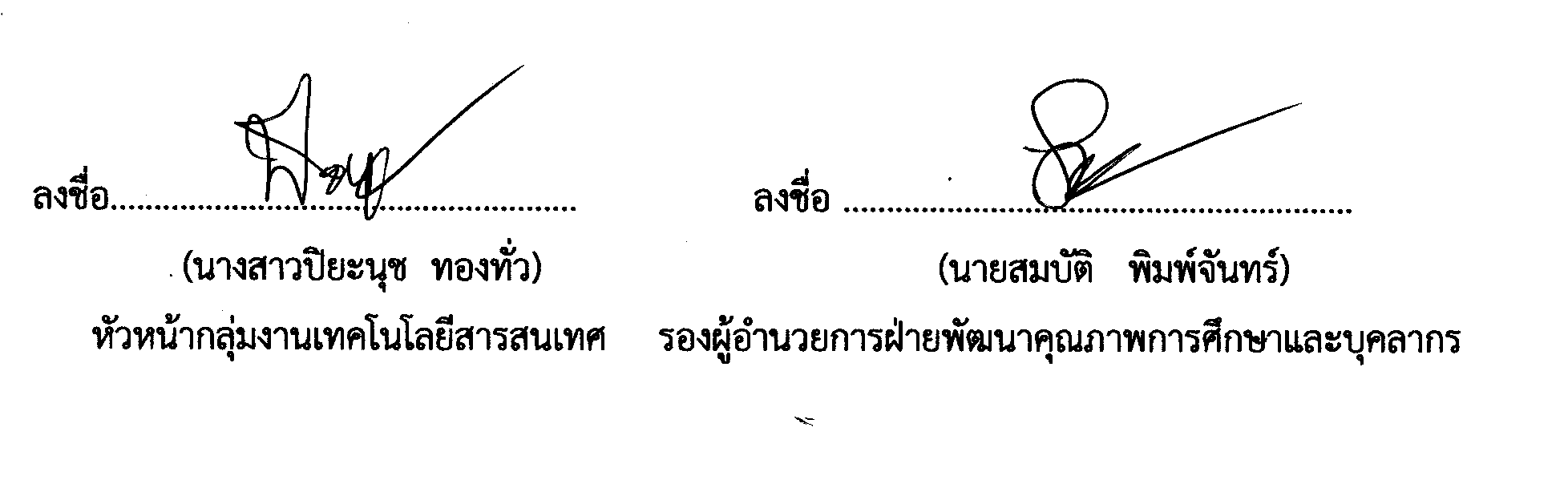 ลงชื่อ......................................................		ลงชื่อ ...........................................................                                (นางสาวปิยะนุช  ทองทั่ว)		                (นายสมบัติ   พิมพ์จันทร์)     หัวหน้ากลุ่มงานเทคโนโลยีสารสนเทศ	  รองผู้อำนวยการฝ่ายพัฒนาคุณภาพการศึกษาและบุคลากรสรุปผลการพิจารณา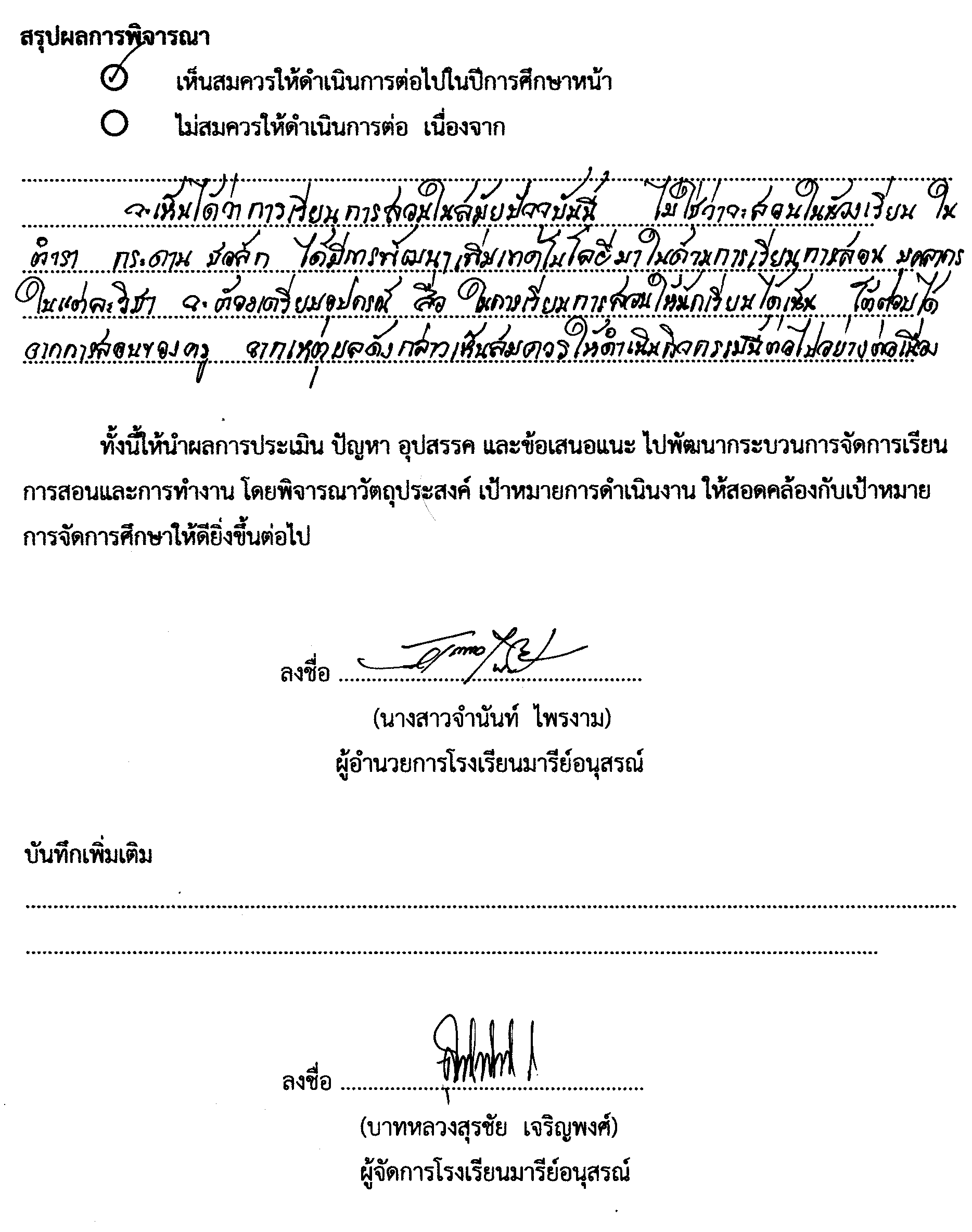 		เห็นสมควรให้ดำเนินการต่อไปในปีการศึกษาหน้า	 	ไม่สมควรให้ดำเนินการต่อ  เนื่องจาก...........................................................................................................................................................................................................................................................................................................................................................................................................................................................................................................................................................................................................................................................................................................................................................................................................................	ทั้งนี้ให้นำผลการประเมิน ปัญหา อุปสรรค และข้อเสนอแนะ ไปพัฒนากระบวนการจัดการเรียนการสอนและการทำงาน โดยพิจารณาวัตถุประสงค์ เป้าหมายการดำเนินงาน ให้สอดคล้องกับเป้าหมายการจัดการศึกษาให้ดียิ่งขึ้นต่อไป			   ลงชื่อ ……………………………………………….         (นางสาวจำนันท์  ไพรงาม) 				ผู้อำนวยการโรงเรียนมารีย์อนุสรณ์บันทึกเพิ่มเติม..............................................................................................................................................................................................................................................................................................................................			   ลงชื่อ ……………………………………………….       (บาทหลวงสุรชัย  เจริญพงศ์) 				   ผู้จัดการโรงเรียนมารีย์อนุสรณ์ภาคผนวก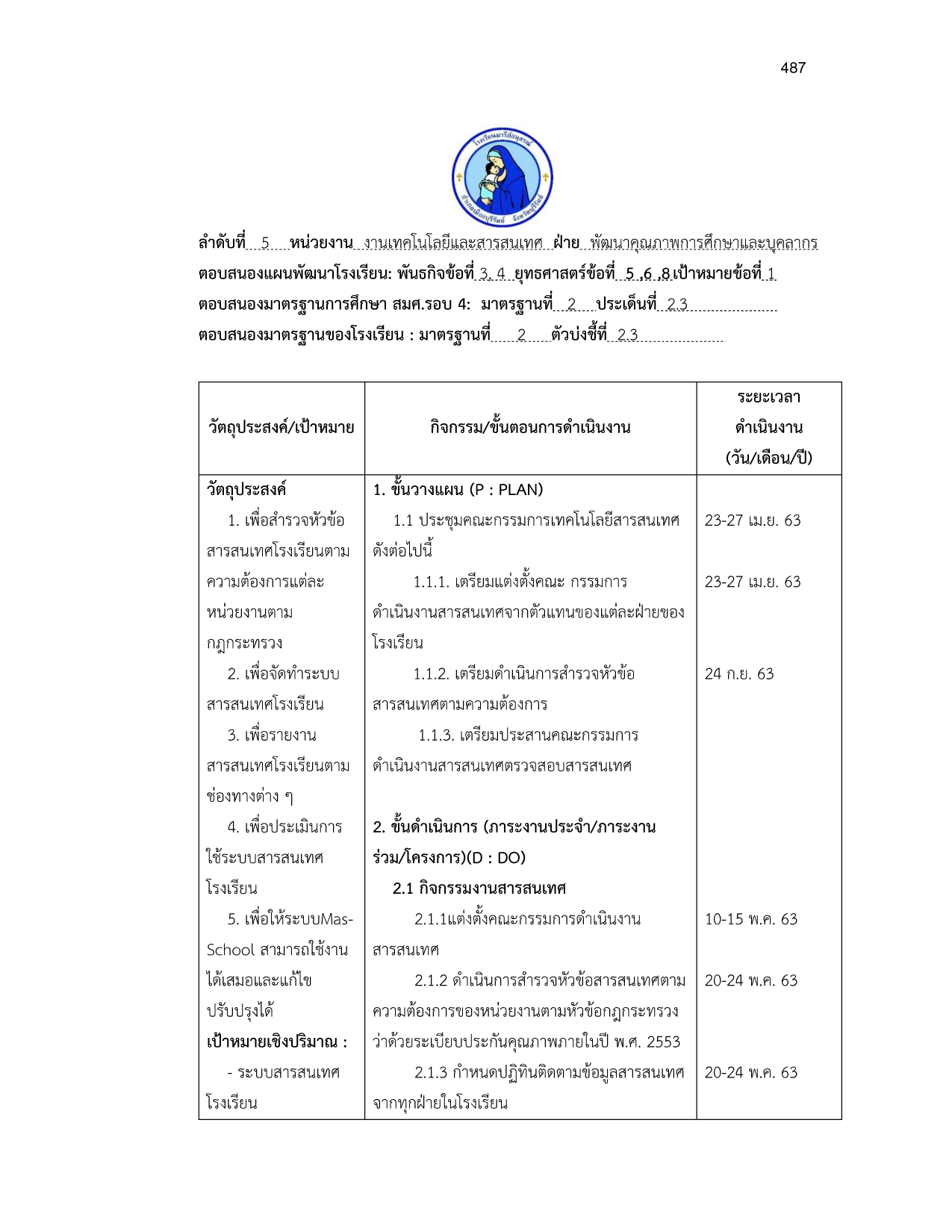 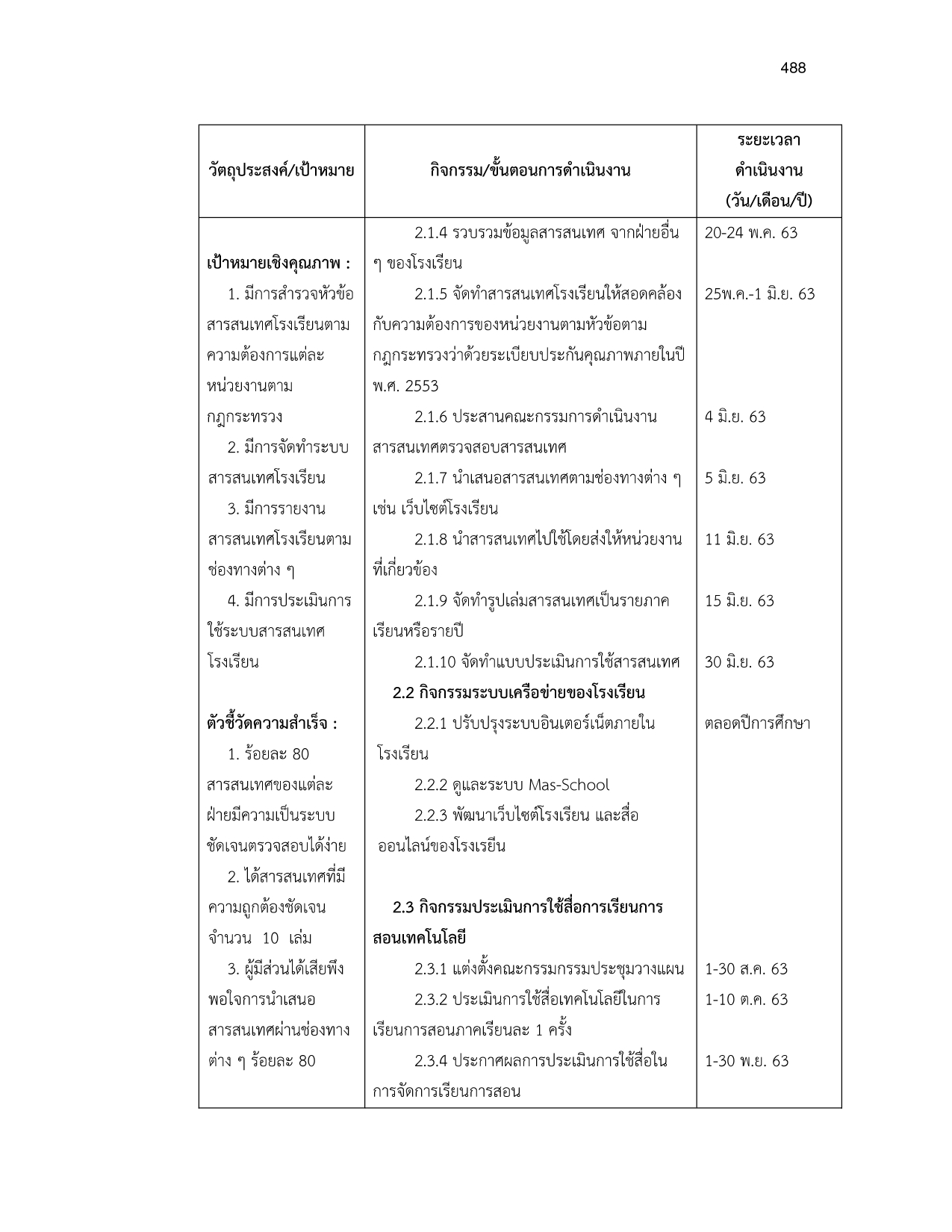 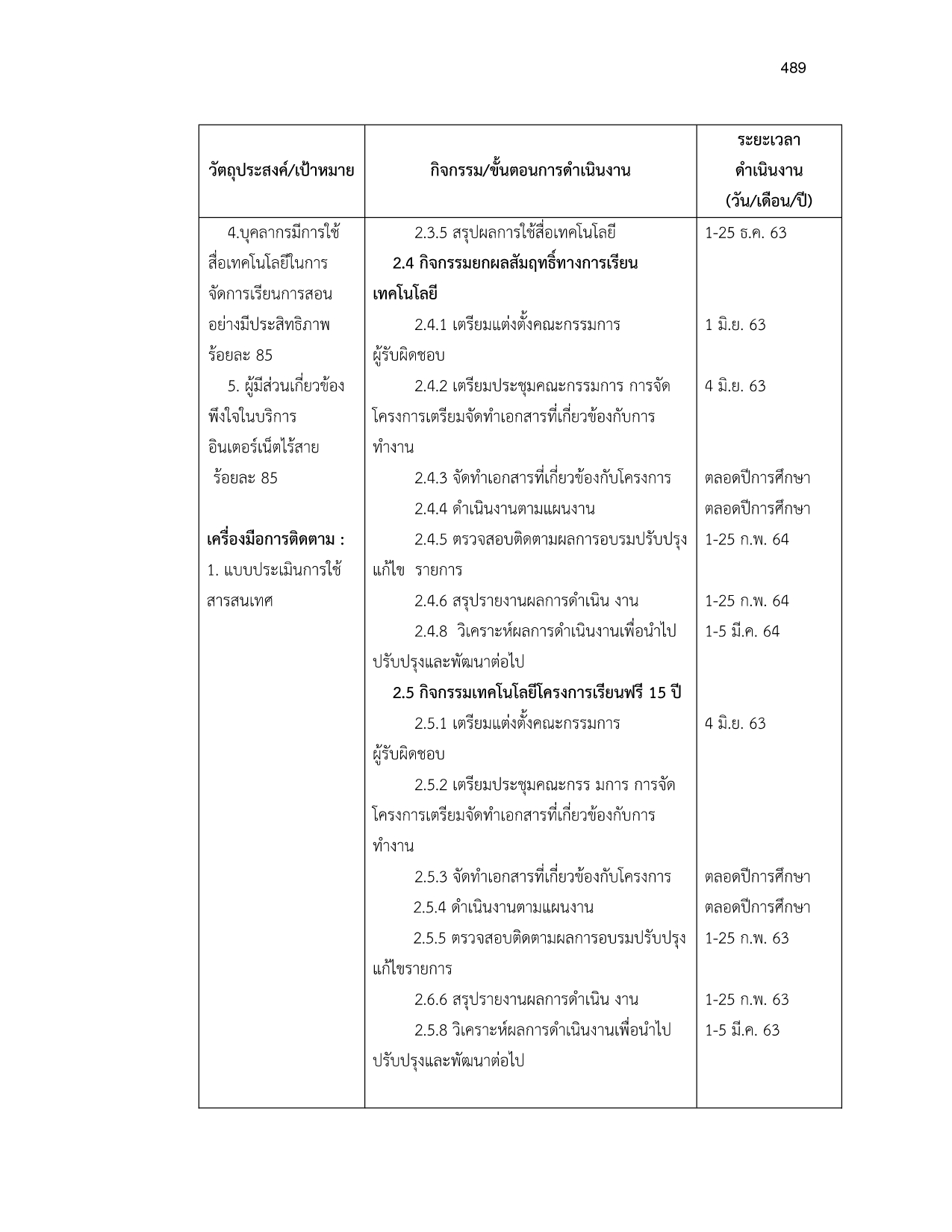 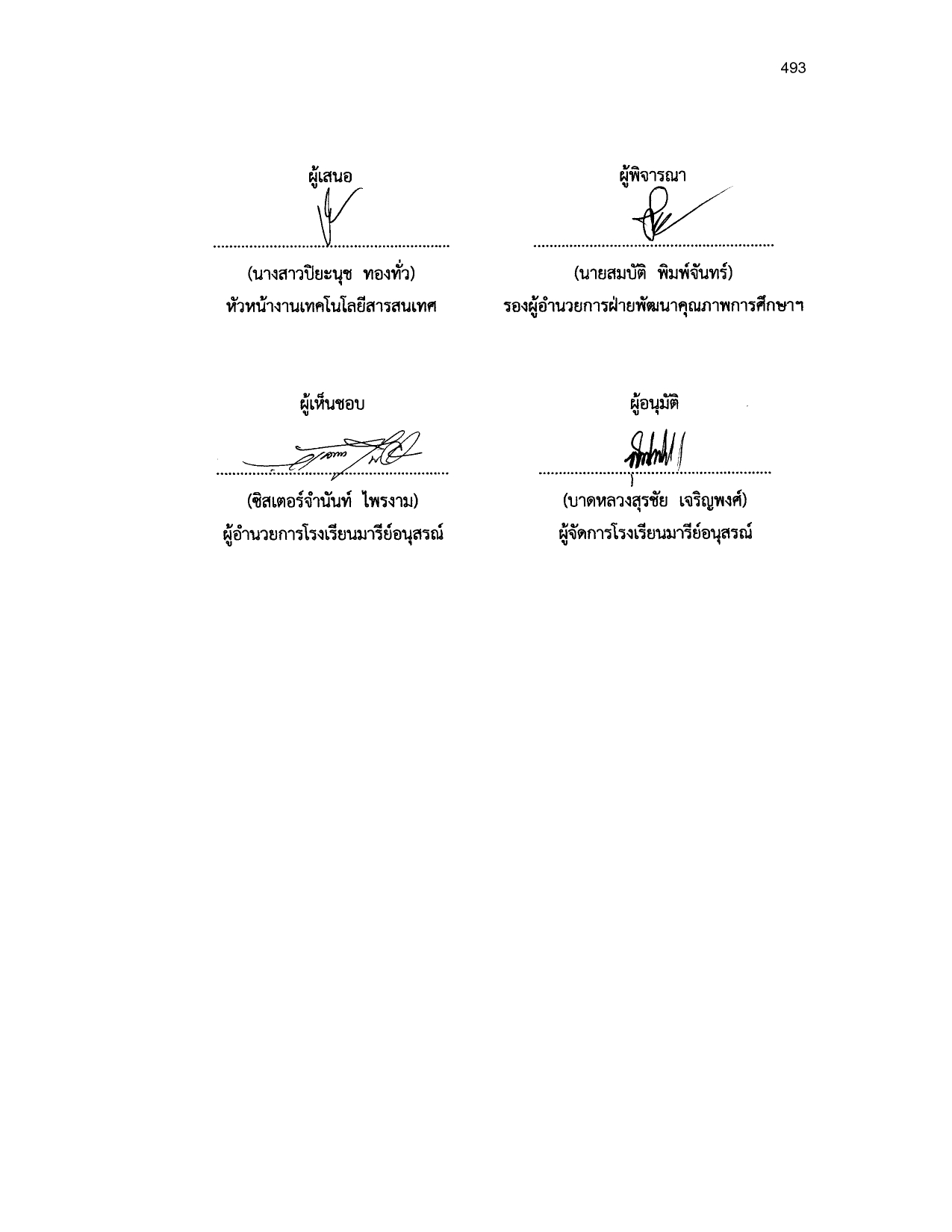 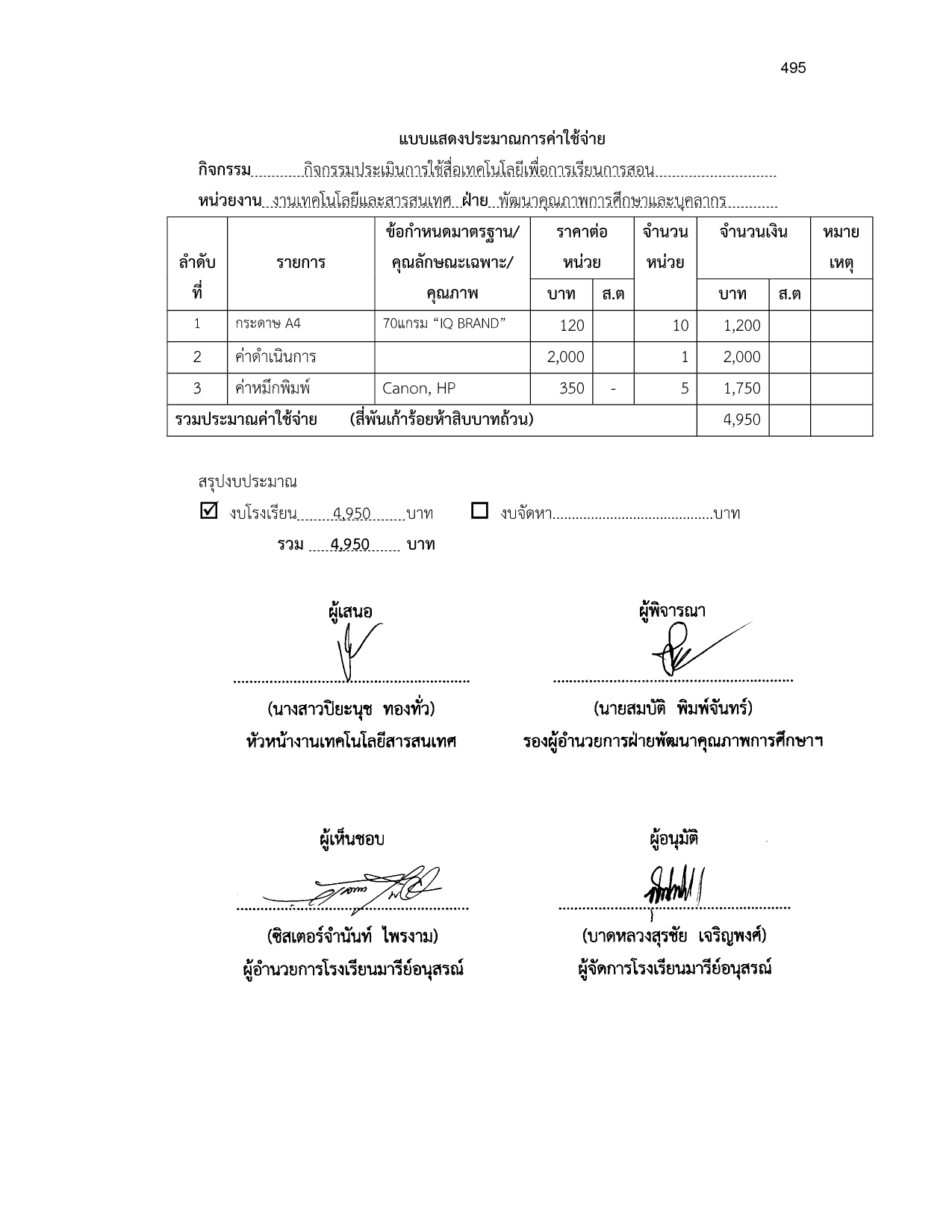 ภาคผนวก ผลการประเมินการใช้สื่อเทคโนโลยีในการจัดการเรียนการสอนรายงานสรุปผลการประเมินการใช้สื่อเทคโนโลยีในการจัดการเรียนการสอนปีการศึกษา 2562ข้อ13 ครูใช้สื่อประกอบการสอนที่หลากหลาย เช่น ใบงาน ผังความคิด สื่อเทคโนโลยี เป็นต้นข้อ14 ครูใช้สื่อเทคโนโลยีในการเรียนการสอนอย่างสม่ำเสมอข้อ15 สื่อเทคโนโลยีมีความเหมาะสมกับเนื้อหาและช่วยให้นักเรียนเกิดการเรียนรู้มากขึ้นข้อ16 สื่อเทคโนโลยีของครูมีลักษณะจูงใจนักเรียน ทำให้นักเรียนสนใจในการเรียนข้อ17 สื่อเทคโนโลยี มีขนาดตัวอักษร สีตัวอักษรอ่านง่ายและสีพื้น มีความเหมาะสมสวยงาม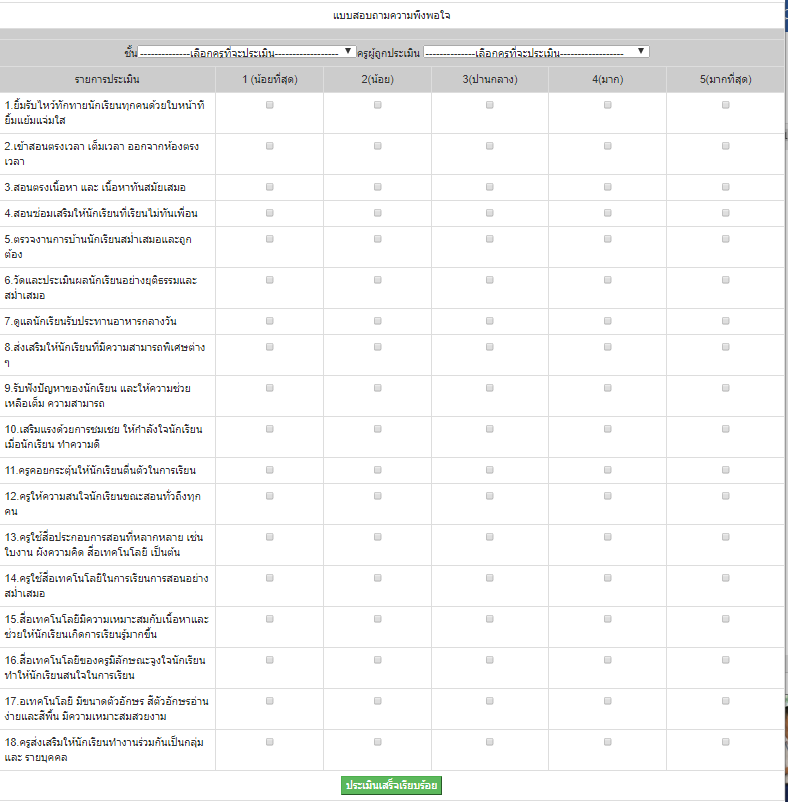 ภาคผนวก ภาพการจัดการเรียนการสอนโดยใช้สื่อเทคโนโลยี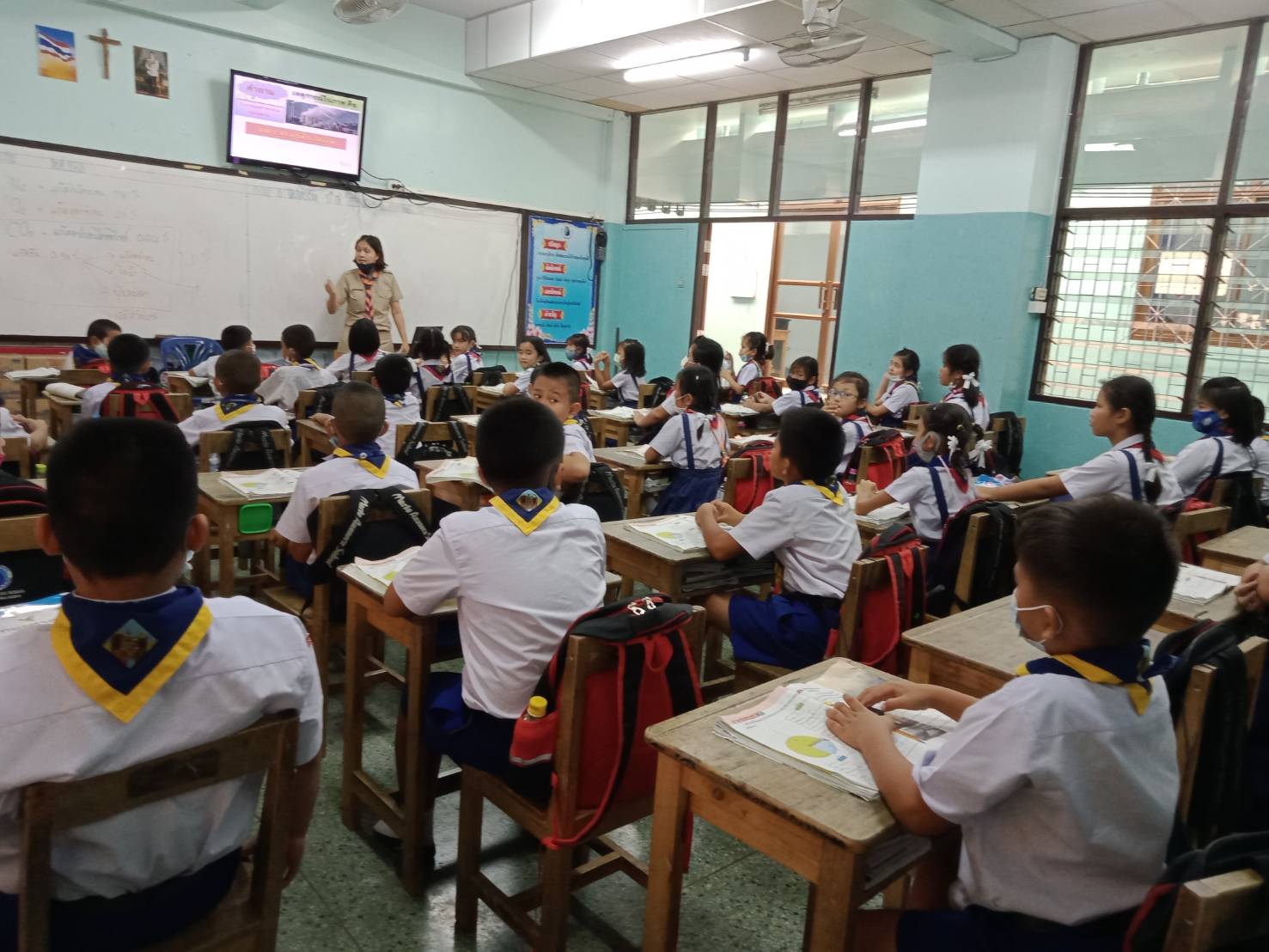 คณะครูสายชั้นประถมศึกษาปีที่ 3 ใช้สื่อเทคโนโลยีเพื่อการจัดการเรียนการสอน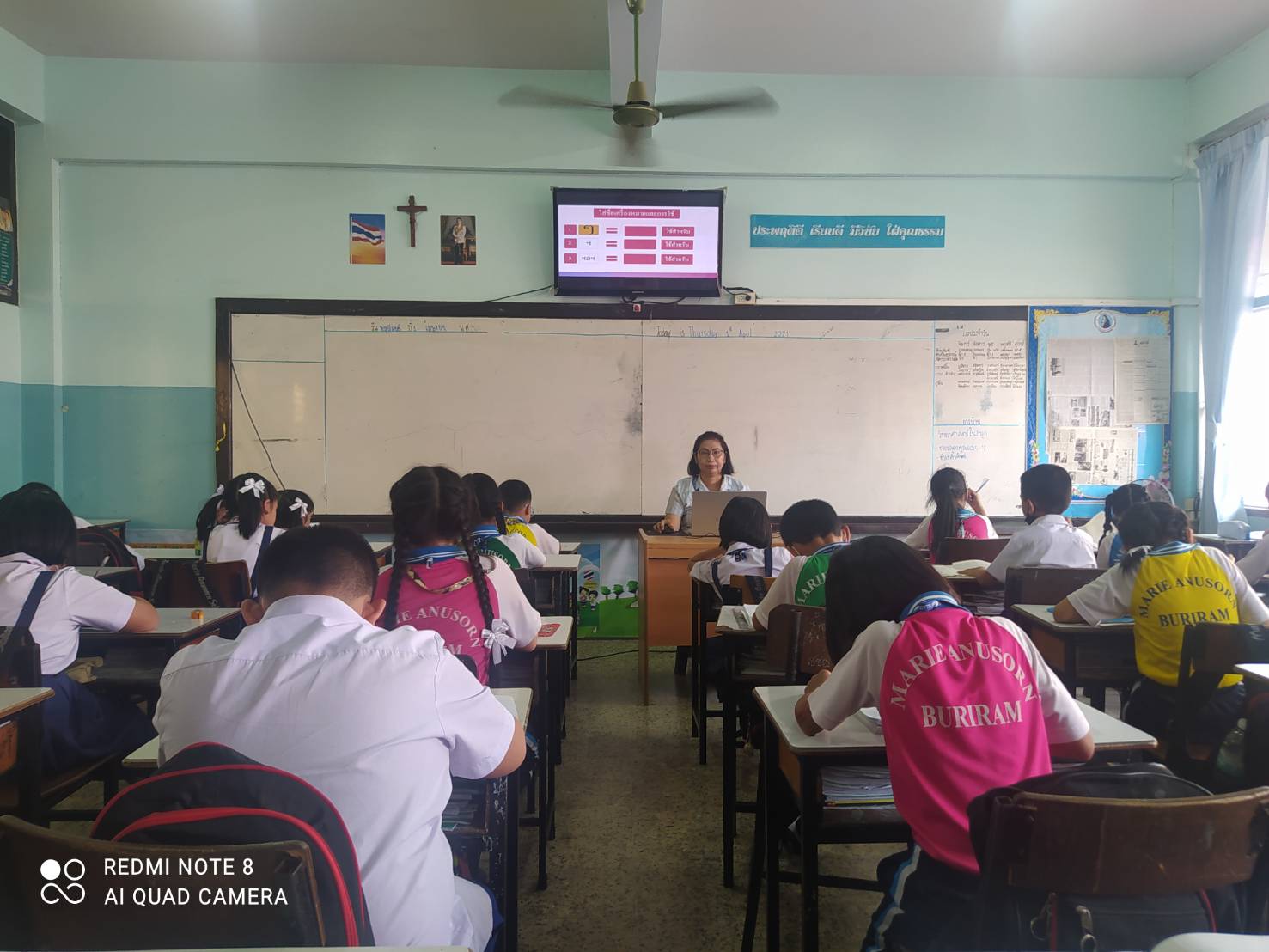 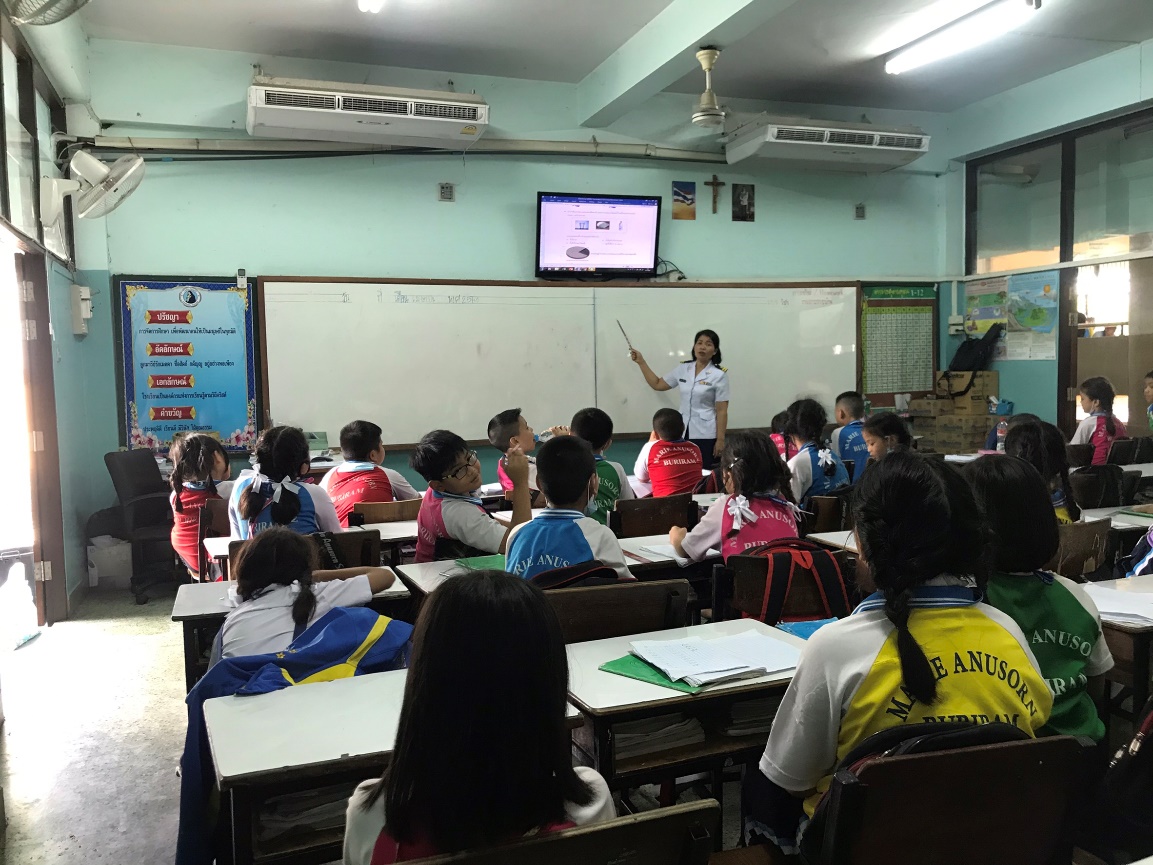 คณะครูสายชั้นประถมศึกษาปีที่ 2 ใช้สื่อเทคโนโลยีเพื่อการจัดการเรียนการสอน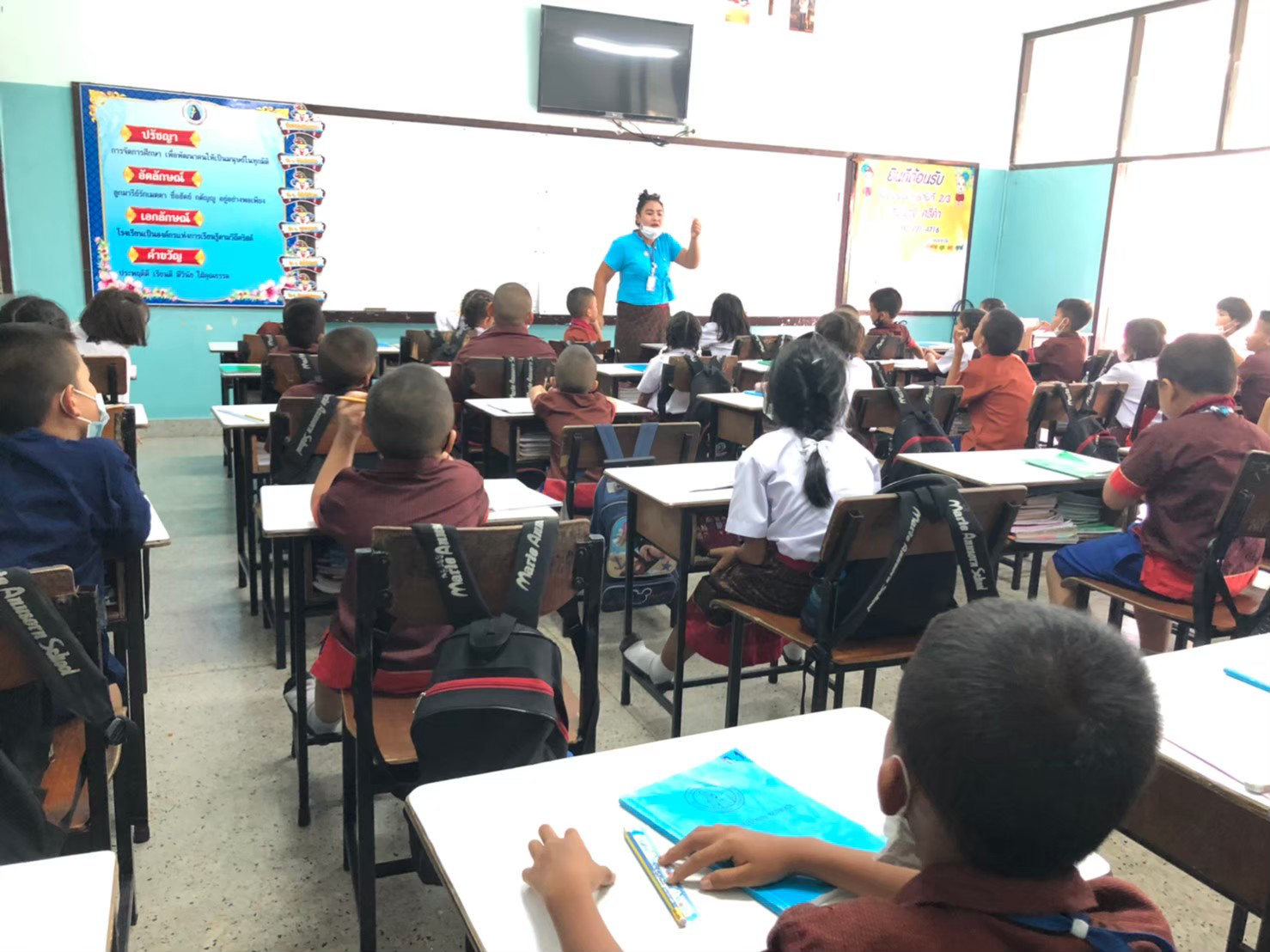 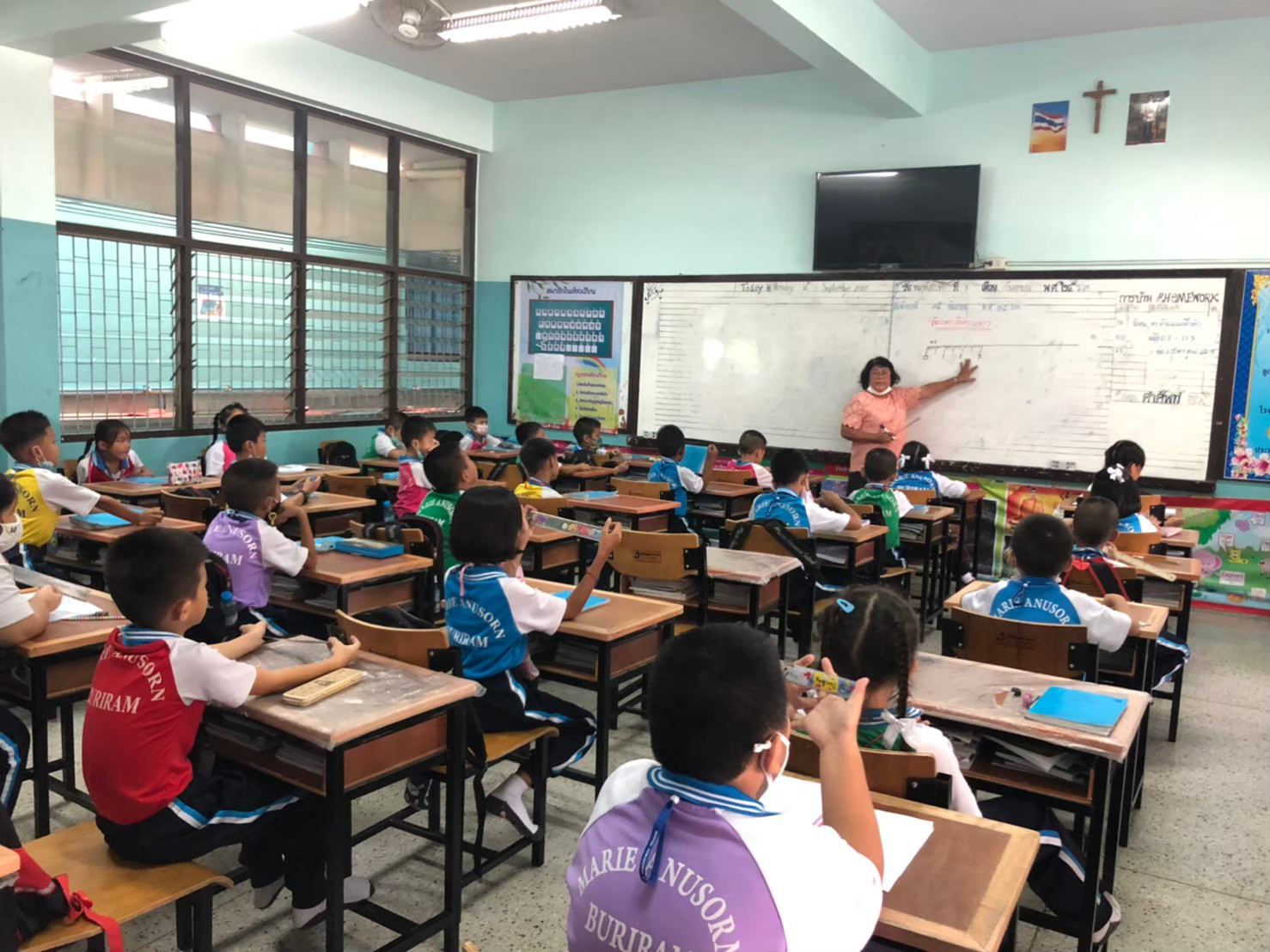 คณะครูสายชั้นประถมศึกษาปีที่ 2 ใช้สื่อเทคโนโลยีเพื่อการจัดการเรียนการสอน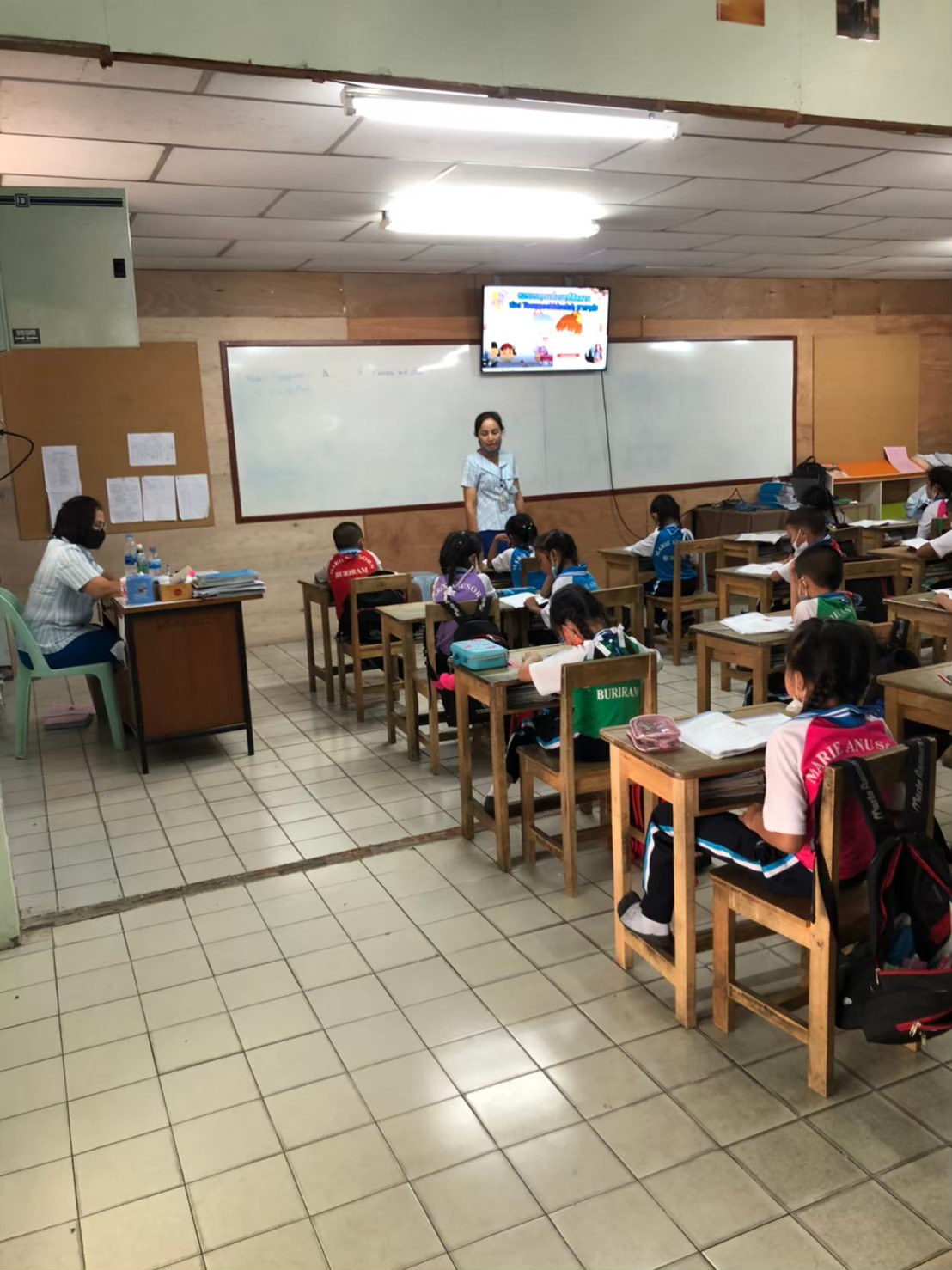 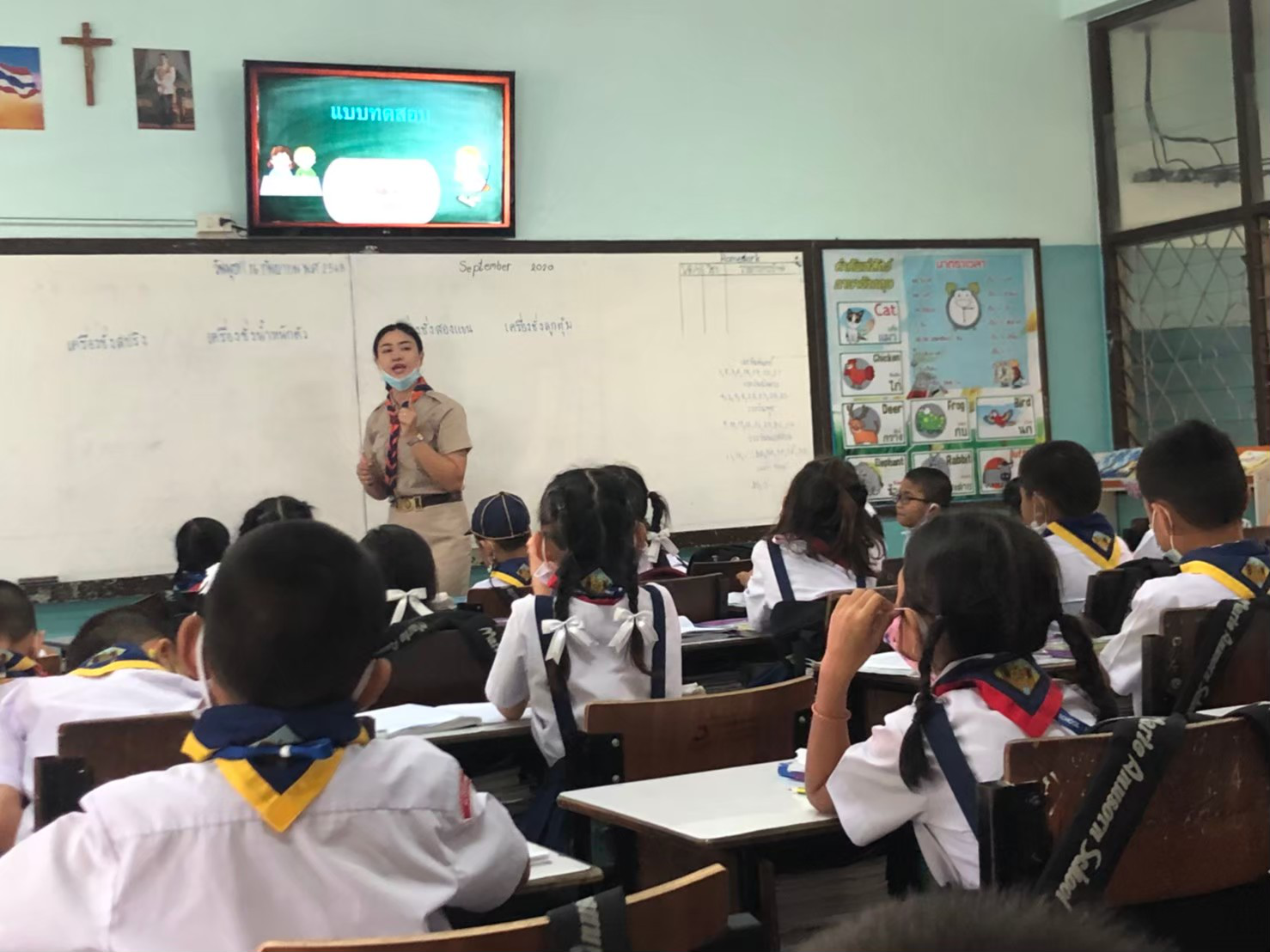 บรรยากาศการใช้สื่อเทคโนโลยีในการจัดการเรียนการสอน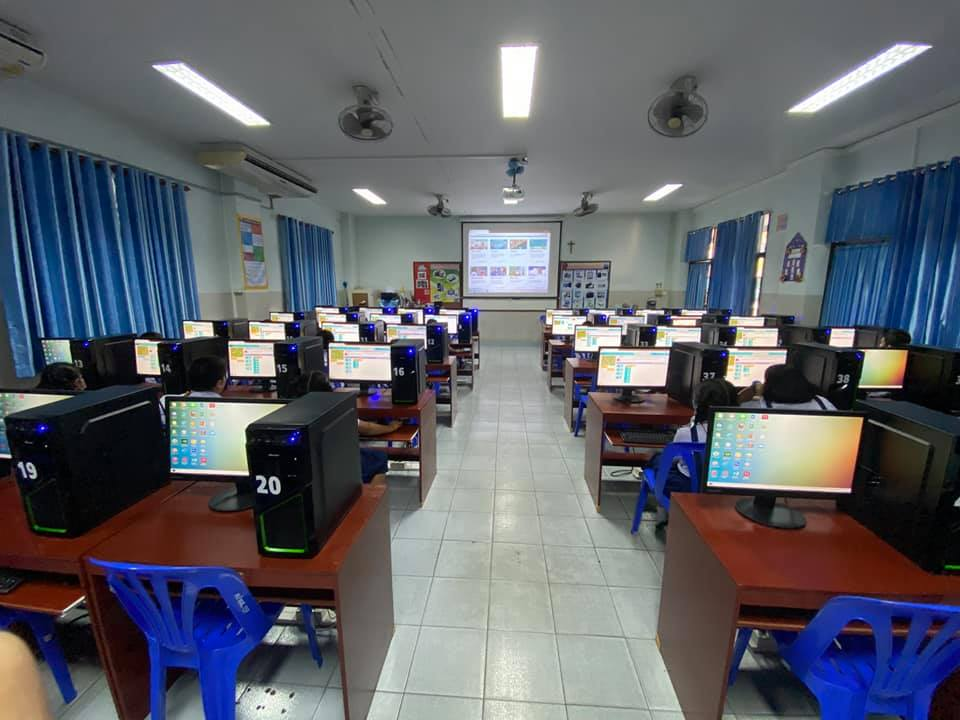 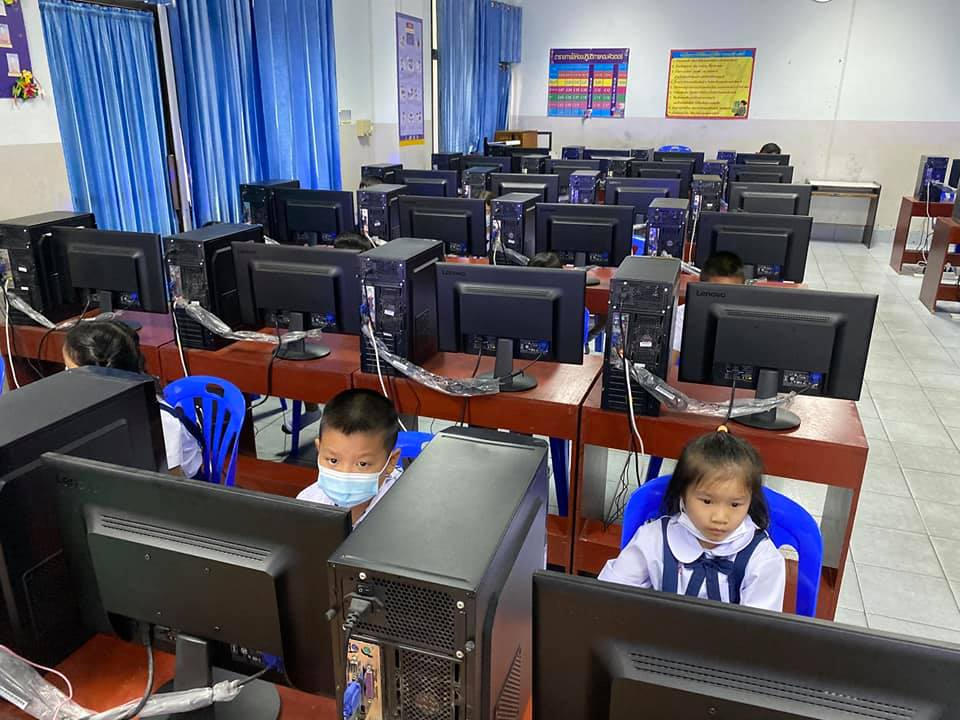 บรรยากาศการใช้สื่อเทคโนโลยีในการจัดการเรียนการสอน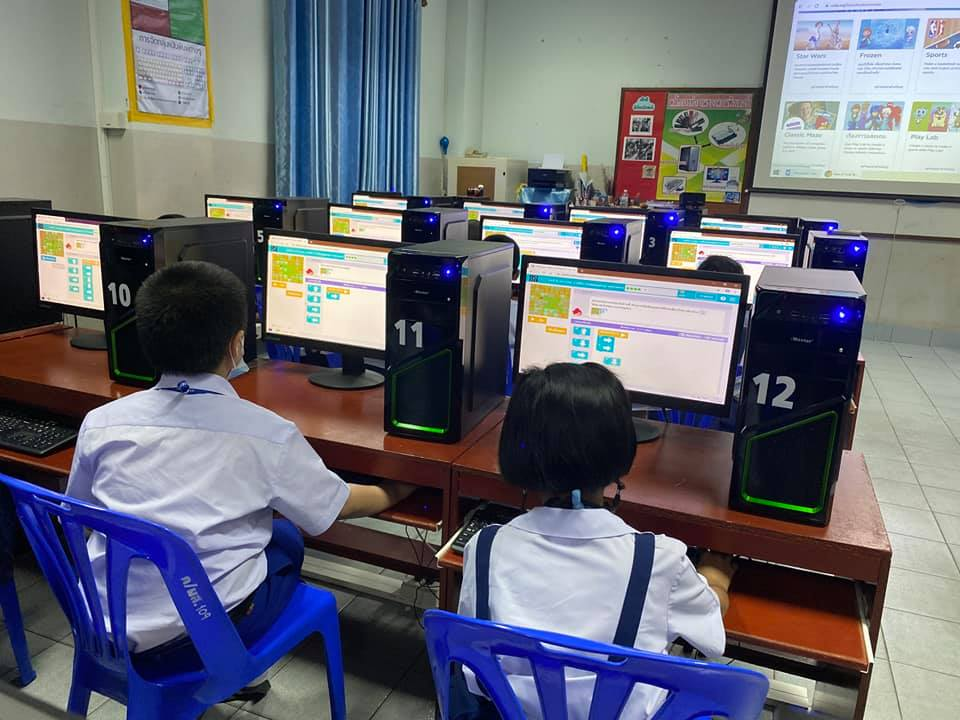 ที่ตามตัวชี้วัดความสำเร็จของโครงการสภาพความสำเร็จสภาพความสำเร็จผลการดำเนินงานที่ตามตัวชี้วัดความสำเร็จของโครงการบรรลุไม่บรรลุผลการดำเนินงาน1บุคลากร ร้อยละ 85 ใช้สื่อเทคโนโลยีในการจัดการเรียนการสอนอย่างมีประสิทธิภาพจาการประเมินการใช้สื่อเทคโนโลยีในการจัดการเรียนการสอน สื่อเทคโนโลยีมีความเหมาะสมกับเนื้อหาและช่วยให้นักเรียนเกิดการเรียนรู้มากขึ้น คิดเป็นร้อยละ 85.87ลำดับรหัสชื่อ-นามสกุลตำแหน่งข้อ 13ข้อ 13ข้อ 14ข้อ 14ข้อ 15ข้อ 15ข้อ 16ข้อ 16ข้อ 17ข้อ 17สรุปประเมินการใช้สื่อสรุปประเมินการใช้สื่อคิดเป็นร้อยละคิดเป็นร้อยละ12801นางสุรัชวดี พิริยะตระกูลป.1/14.674.674.674.674.674.674.644.644.484.484.634.6392.5292.5225002นางสาว ดวงพร พรสารป.1/24.634.634.864.864.474.474.734.734.774.774.694.6993.8493.8435638นางดวงเดือน ศรีคุณป.1/34.634.634.334.334.434.434.24.24.074.074.334.3386.6486.6443602นางสาวจรรยา คนชุมป.1/44.384.384.434.434.294.294.434.434.524.524.414.4188.2088.2056321นางสาวเดือนเพ็ญ เขียวรัมย์ป.1/54.774.774.884.884.634.634.634.634.634.634.714.7194.1694.1664501นางวิจิตร อาสาสุขป.1/64.674.674.764.764.764.764.734.734.614.614.714.7194.1294.1272501นางดวงจันทร์ ชุบรัมย์ป.1/74.194.194.034.034.254.254.224.224.154.154.174.1783.3683.3684808นาง พรรณทิพา เสนาโนฤทธิ์ป.1/84.574.574.44.44.44.44.274.274.44.44.414.4188.1688.1693501นางภรภัทร แก่งสันเทียะป.1/94.794.794.874.874.794.794.84.84.884.884.834.8396.5296.52102703นางเมทินี ราชวงศ์ป.2/14.114.114.184.184.214.214.354.354.244.244.224.2284.3684.36115311นางสาว ปัณณ์ธารี ศรีแก้วป.2/24.284.284.424.424.334.334.284.284.54.54.364.3687.2487.24126215นางสาวนุชรุจี ศรีคำป.2/34.124.124.224.224.644.644.484.484.214.214.334.3386.6886.68136020นางสาว สุวนันท์ วันทะมาตย์ป.2/44.444.444.374.374.24.24.54.54.024.024.314.3186.1286.12146322ประภัสรา นามวงษาป.2/54.54.54.454.454.014.014.254.254.254.254.294.2985.8485.84154503นางสมใจ เฮาประโคนมงคลป.2/64.144.143.593.594.454.454.234.234.454.454.174.1783.4483.44163302นางปาริชาติ วาปีโสป.2/74.334.334.144.144.214.214.114.114.114.114.184.1883.6083.60174908นาง นัตยา โซ่ไธสงป.2/84.54.54.254.254.54.54.54.54.44.44.434.4388.6088.60186039นางสาวจตุพร ผมทำป.2/94.44.44.44.44.64.64.44.44.64.64.484.4889.6089.60192702นางรวงทอง ศรีศุภมิตรป.2/104.294.294.434.434.434.434.434.434.294.294.374.3787.4887.48203801นางวรินทร เอิบอิ่มป.3/14.54.54.24.24.584.584.434.434.654.654.474.4789.4489.44212704นางสาวจิรุดาภรณ์ เพิ่มสุขพัฒน์ป.3/24.114.114.194.194.074.074.124.124.044.044.114.1182.1282.12225527นางสาว อภิญญา วิชัยรัมย์ป.3/34.054.054.384.384.24.24.184.184.154.154.194.1983.8483.84233903นางมนทกานต์ ดาทองป.3/44.24.24.424.424.064.064.144.144.174.174.204.2083.9683.96244805นาง วิลาวัลย์ บุญนำพาป.3/54.424.424.084.084.584.584.374.374.184.184.334.3386.5286.52253802นางปรียาภรณ์ มาตหนองแวงป.3/64.154.154.234.234.34.34.154.154.174.174.204.2084.0084.00264804นางสาว สุรินทร ฉลาดเจนป.3/74.214.214.274.274.44.44.034.034.034.034.194.1983.7683.76274001นางสาววรลักษณ์ กีรัตน์ป.3/84.634.634.664.664.764.764.474.474.554.554.614.6192.2892.28283703นางลำเพยพรรณ พิมพ์จันทร์ป.3/94.554.553.823.824.684.684.644.644.094.094.364.3687.1287.12294402นางนภาพร บัตรประโคนป.4/14.634.634.514.514.654.654.634.634.584.584.604.6092.0092.00304002นางสาวละอองศรี สุขทวีป.4/23.53.53.373.373.553.553.533.533.463.463.483.4869.6469.64314806นาง พัชรินทร์ พวงเพ็ชรป.4/34.14.14.134.134.284.284.214.214.224.224.194.1983.7683.76325829นางสาวดารารัตน์ อัตโยโคป.4/44.384.384.224.224.354.354.534.534.424.424.384.3887.6087.60335409นางสาว สายสุณี เขียวรัมย์ป.4/54.794.794.874.874.614.614.874.874.84.84.794.7995.7695.76345611นางสาว ดวงใจ แสนกล้าป.4/64.314.314.324.324.454.454.474.474.364.364.384.3887.6487.64354105นางสาวภาริณี วรรณทวีป.4/74.674.674.794.794.774.774.474.474.84.84.704.7094.0094.00363904นางสมพิศ หมวดปรโคนป.4/84.664.664.524.524.494.494.534.534.524.524.544.5490.8890.88373803นางกลิ่นแก้ว ทะสุนทรป.4/94.314.314.74.74.094.094.114.114.44.44.324.3286.4486.44385948นางสาววชิราพรรณ ระตาภรณ์ป.5/14.574.574.74.74.714.714.694.694.744.744.684.6893.6493.64395823นางสาววัชราภรณ์ ฉันทปัญญาป.5/24.674.674.764.764.724.724.694.694.624.624.694.6993.8493.84405963นางสาวยุภาพร สอวิหกป.5/34.514.514.374.374.554.554.444.444.494.494.474.4789.4489.44415961นางสาวดวงตา อรุณรัมย์ป.5/44.394.394.264.264.464.464.374.374.374.374.374.3787.4087.40423907นางอุไรวรรณ ธนูศรป.5/54.334.334.014.014.074.074.024.024.74.74.234.2384.5284.52436009นาง ทัศนีย์ ฉ่ำสันเทียะป.5/64.124.124.134.134.254.254.34.34.194.194.204.2083.9683.96444602นางพรรณี คืนดีป.5/74.794.794.974.974.814.814.764.764.734.734.814.8196.2496.24455103นางสาว ธัญจิรา ทองเรืองป.5/84.534.534.444.444.454.454.54.54.554.554.494.4989.8889.88462802นางภริตพร นวลเท่าป.5/94.674.674.874.874.744.744.684.684.664.664.724.7294.4894.48474807นางสาว มะลิ ทนกระโทกป.6/14.564.564.624.624.674.674.674.674.74.74.644.6492.8892.88485111นางสาว ตรีรัตน์ ประทุมตรีป.6/24.394.394.114.114.124.124.144.144.34.34.214.2184.2484.24495204นางสาว ชัญญานุช เกิดผลป.6/34.134.134.114.114.34.34.274.274.264.264.214.2184.2884.28505957นางสุชาดา ประโมทะโกป.6/44.64.64.574.574.554.554.434.434.384.384.514.5190.1290.12516201น.ส.วิสา จันบัวลาป.6/54.114.114.454.454.34.34.174.174.184.184.244.2484.8484.84526318นางสาวกัญนิภา ศิลาน้ำเที่ยงป.6/64.034.034.064.064.074.074.114.114.424.424.144.1482.7682.76535403นางสาว ชลละดา ชิวรัมย์ป.6/74.274.274.294.294.44.44.354.354.254.254.314.3186.2486.24545004นางมลฤดี เฮงขวัญป.6/84.254.254.394.394.344.344.094.093.993.994.214.2184.2484.24555704นาง อรดี ศรีรัตน์ป.6/94.234.234.384.384.384.384.344.344.094.094.284.2885.6885.68565106นางสาว ยุพา ชุ่มเสนาม.1/14.274.274.034.034.224.224.034.034.124.124.134.1382.6882.68575603นายธรรมธาราธาร เข็มบุปผาม.1/24.644.644.524.524.484.484.474.474.44.44.504.5090.0490.04585951นางสาวกัลยา มั่งคั่งม.1/34.524.524.454.454.394.394.284.284.244.244.384.3887.5287.52595443นางสาว พจนา ศรีกระทุ่มม.2/14.234.234.074.074.194.194.164.164.224.224.174.1783.4883.48606003นางสาว จิราภรณ์ ประโมทะโกม.2/24.184.184.074.074.174.174.154.154.254.254.164.1683.2883.28615958นางสาวปวีณา สาระถีม.2/34.414.414.494.494.444.444.484.484.314.314.434.4388.5288.52624810นาง เพ็ญศรี มะนิตรัมย์ม.3/14.544.544.514.514.594.594.494.494.544.544.534.5390.6890.68635803นางสาว พิมรดา แวดล้อมม.3/24.534.534.594.594.584.584.544.544.584.584.564.5691.2891.28645925นางสาวจิตรลดา โสนะชัยม.3/34.314.314.534.534.454.454.384.384.424.424.424.4288.3688.36656125นางสาวสุภาภรณ์ แก้วน้อยม.3/44.114.114.214.214.174.174.234.234.054.054.154.1583.0883.08665605นาย สาโรจน์ บูชารัมย์ครูผู้สอน4.364.364.274.274.434.434.374.374.344.344.354.3587.0887.08674502นายกิตติศักดิ์ ศรจันทร์ครูผู้สอน4.614.614.774.774.774.774.874.874.654.654.734.7394.6894.68686128Mr.Charlie E.Saballaครูผู้สอน4.364.364.634.634.844.844.674.674.714.714.644.6492.8492.84696224นางสาวนิภารัตน์ ไชยริบูรณ์ครูผู้สอน4.614.614.564.564.564.564.594.594.574.574.584.5891.5691.56704704นาง เยาวมาลย์ บุญผางครูผู้สอน4.634.634.634.634.634.634.464.464.544.544.584.5891.5691.56715952นางสาว จันทิมา พันธ์มณีครูผู้สอน4.634.634.644.644.534.534.534.534.374.374.544.5490.8090.80725349นาย จักรภัทร ศรีอินทร์ครูผู้สอน4.544.544.564.564.594.594.484.484.444.444.524.5290.4490.44735451นางสาว ปิยะนุช ทองทั่วครูผู้สอน4.544.544.534.534.374.374.544.544.624.624.524.5290.4090.40745208นาย ชนเทพ สังข์ทองหลางครูผู้สอน4.474.474.54.54.534.534.474.474.54.54.494.4989.8889.88755612นางสาว สุมิตรา ปลื้มกมลครูผู้สอน4.24.24.344.344.654.654.614.614.54.54.464.4689.2089.20765830นางสาวปิยะมาศ ทองทั่วครูผู้สอน4.194.194.864.864.454.454.314.314.434.434.454.4588.9688.96776304นายธนกร ทะสุนทรครูผู้สอน4.374.374.544.544.454.454.374.374.424.424.434.4388.6088.60785624นางสาว รพีพร จำปาพันธ์ครูผู้สอน4.974.974.264.264.24.24.094.094.144.144.334.3386.6486.64796235นางสาวจอมขวัญ เจริญสูงเนินครูผู้สอน4.334.334.284.284.334.334.324.324.244.244.304.3086.0086.00805322Mrs.Mary Ann Mercolitaครูผู้สอน4.224.224.254.254.474.474.224.224.314.314.294.2985.8885.88815953นางสาวอำไพ เภาตนะครูผู้สอน4.254.254.214.214.114.114.384.384.474.474.284.2885.6885.68825623นางสาว โสรญา สีอุเปครูผู้สอน4.34.34.334.334.254.254.224.224.314.314.284.2885.6485.64835817นางสาว รัศมี ทิรอดรัมย์ครูผู้สอน4.034.034.664.664.374.374.214.214.014.014.264.2685.1285.12845922นางสาวปารวี ชมโคกกรวดครูผู้สอน4.24.24.114.114.174.174.254.254.364.364.224.2284.3684.36855932นายสิริชัย คำพิสมัยครูผู้สอน4.114.114.224.224.294.294.274.274.194.194.224.2284.3284.32866306นางสาวบุษยา คล่องกรครูผู้สอน4.214.214.114.114.294.294.194.194.284.284.224.2284.3284.32876308นางสาววาสนา แสงชาครูผู้สอน4.174.174.214.214.114.114.34.34.224.224.204.2084.0484.04885406นาย จตุพล อ่อนสีทันครูผู้สอน4.394.394.224.224.14.14.014.014.194.194.184.1883.6483.64896302นางสาวดวงดาว สำรวมจิตรครูผู้สอน4.264.264.254.254.34.34.044.044.064.064.184.1883.6483.64906313นางสาวกานดา กลมประโคนครูผู้สอน4.154.154.074.074.324.324.154.154.174.174.174.1783.4483.44916324นายภานุพงษ์ สายหงษ์ครูผู้สอน4.034.034.014.014.254.254.144.144.354.354.164.1683.1283.12925802นาย เทพตรีชา ศรีคุณครูผู้สอน4.124.124.114.114.124.124.174.174.254.254.154.1583.0883.08935927นายโยธิน เกิดสมบูรณ์ครูผู้สอน4.154.154.144.144.24.24.054.054.214.214.154.1583.0083.00944604นางละออง แว่นศิลาครูผู้สอน4.314.314.224.224.034.034.014.014.034.034.124.1282.4082.40955517นาย ประชาสันต์ สำเรียนรัมย์ครูผู้สอน4.374.374.094.093.993.994.044.044.014.014.104.1082.0082.00965628นาย ฐาปนัจ ขีรัมย์ครูผู้สอน4.114.114.194.194.074.074.064.064.044.044.094.0981.8881.88975926นายกฤตภาส ฉะพรรณรังษีครูผู้สอน3.933.933.953.953.923.923.943.944.044.043.963.9679.1279.12984603นางสาววันทนา แผ้วพลสงครูผู้สอน3.723.723.723.724.064.063.983.984.174.173.933.9378.6078.60995617นาย กวีพงษ์ พลเสพครูผู้สอน3.873.873.873.873.973.973.943.943.983.983.933.9378.5278.521006104นายพิพัฒน์ โสนะชัยครูผู้สอน3.73.73.933.933.893.894.114.113.953.953.923.9278.3278.321015212นายสิรภพ วาปีโสครูผู้สอน3.793.793.693.693.923.923.943.943.893.893.853.8576.9276.921026404นายปิยะวัต ทุ่มโมงครูผู้สอน3.683.683.953.953.813.813.893.893.713.713.813.8176.1676.161036031นายตัณติกร สุขศรีครูผู้สอน3.823.823.513.513.783.783.833.833.833.833.753.7575.0875.081046219Mr.Josel F Rachoครูผู้สอน3.253.253.53.54.24.23.53.53.253.253.543.5470.8070.801056107Wilfredo Devila Padoga JR.ครูผู้สอน3.373.373.93.93.423.423.53.53.493.493.543.5470.7270.721065408นาย อำนวย สังข์ทองหลางครูผู้สอน3.263.263.343.343.713.713.793.793.483.483.523.5270.3270.321075822นายวันชัย ดึแฮครูผู้สอน3.543.543.033.033.713.713.793.793.483.483.513.5170.2070.201083804นายวิรัช หมวดประโคนครูผู้สอน3.523.523.363.363.543.543.533.533.523.523.493.4969.8869.881096213นางสาวนิฤมล บุญลอยครูผู้สอน3.823.823.113.113.243.243.163.163.953.953.463.4669.1269.121103905นางจีระวรรณ เดชสันเทียะครูผู้สอน3.33.33.463.463.673.673.33.33.343.343.413.4168.2868.281113901นางวงศ์จันทร์ จันทร์ศิริครูผู้สอน3.463.463.323.323.43.43.363.363.393.393.393.3967.7267.721123303นายสมจิตร เวียงใต้ครูผู้สอน3.313.313.463.463.273.273.263.263.283.283.323.3266.3266.321133603นายสมบัติ พิมพ์จันทร์ครูผู้สอน4.594.594.244.244.124.124.114.114.044.044.224.2284.4084.401142602นางสาวสุภารัตน์ เหลืองรัตนวิมลครูผู้สอน4.274.274.254.254.354.354.124.124.054.054.214.2184.1684.16ผลสรุปการประเมินผลสรุปการประเมินผลสรุปการประเมินผลสรุปการประเมินผลสรุปการประเมิน4.264.264.254.254.294.294.254.254.254.254.264.2685.2485.24ผลสรุปการประเมินผลสรุปการประเมินผลสรุปการประเมินผลสรุปการประเมินผลสรุปการประเมิน85.2485.2485.0385.0385.8785.8785.0485.0485.0385.0385.2485.2485.2485.24